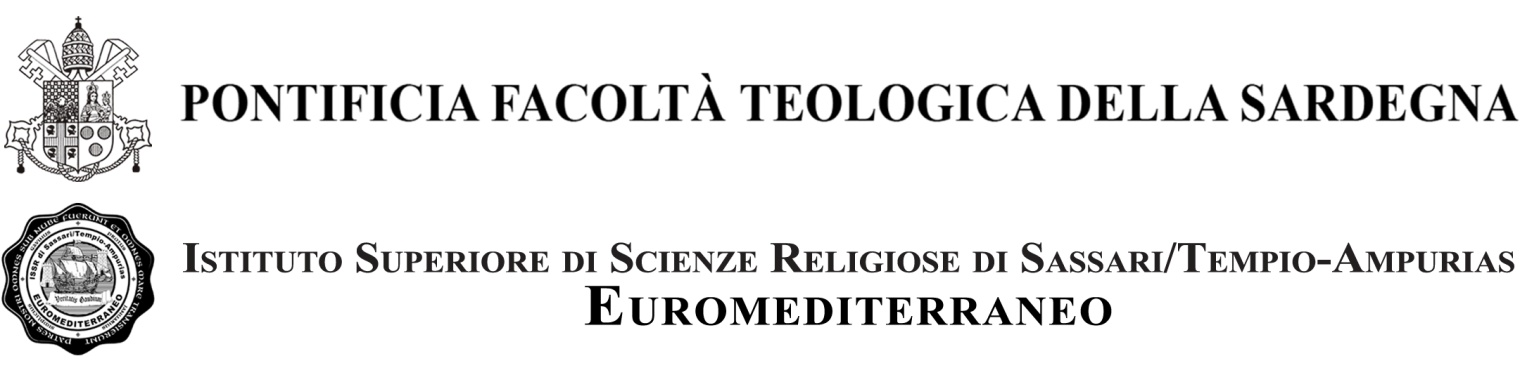 BACCALAUREATO IN SCIENZE RELIGIOSETITOLOEVENTUALE SOTTOTITOLORelatore:Prof.Revisore:Prof. Studente:nome studenteANNO ACCADEMICO 20##-20##